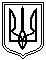 Миколаївська міська рада	Постійна комісії міської ради з питань промисловості, транспорту,енергозбереження, зв'язку, сфери послуг, підприємництва та торгівліПРОТОКОЛ  №11804.05.2018     м. Миколаїв   каб. 357Засідання постійної комісії міської ради     з питань промисловості, транспорту, енергозбереження, зв'язку, сфери послуг,  підприємництва та торгівліГолова комісії-Євтушенко В.В. Секретар комісії – Садиков В.В.Присутні  члени  комісії: Ісаков С.М., Шульгач С.В.,  Відсутні члени комісії: Картошкін К.Е. ПРИСУТНІ:Єнтін  В.О.  - депутат  міської  ради Осецька Н.В., в.о. директор департаменту житлово-комунального господарства ММРМанушевич О.Л. – начальник УТКЗтТ ММРЦимбал А.А., начальник управління містобудування  та  архітектури міської  ради - головний  архітектор  містаВащиленко  А.М., голова  Експертно-громадської  ради  ММР,              Вєтров  В., представник  громадської  ради  при  Державній  регуляторній  службі  України,Лісова О.П., провідний фахівець ПАТ «Миколаївгаз»Кальченко О.М. в.о. начальника управління технічного надзора департамента ЖКГ ММРМедведєва  Г.М., заявник Комисаренко О.О. ПП ринок «СТЕНБОК»Коринецька О.К. ПП ринок «СТЕНБОК»Литвиненко О.А. ПП ринок «СТЕНБОК»Темпіс В.С. ПП ринок «СТЕНБОК»Андрієвська Т.В., заявник, мешканка будинку по вул. Погранична, 78Таланова О.А., мешканка будинку по вул. Новозаводська, 6Михайлов В.А., мешканець будинку по вул. Новозаводська, 6ПОРЯДОК ДЕННИЙ:Інформація  управління  містобудування  та  архітектури   щодо  законності  проведення  реконструкції  ринку  «СТЕНБОК»Інформація    департаменту  житлово-комунального  господарства   міської ради щодо  стану  будівництва  дренажної каналізації  в  сел. ГорькогоЗвернення депутата  Миколаївської  міської ради   Єнтіна  В.О.    щодо  розгляду  проекту  рішення «Про  ліквідацію  департаменту  внутрішнього  фінансового  контролю, нагляду та  протидії  корупції  Миколаївської  міської  ради»Лист  КП  ММР «Миколаївелектротранс» щодо  інформації  з  приводу  дефіциту  шин  на  підприємстві.Колективне звернення   голови   громадської  ради  з  питань нерухомості ММР, голови експертно-громадської  ради  ММР, представника  громадської  ради  при Державній  регуляторній  службі  України   щодо  прохання  не  розглядати    проект  рішення  міської  ради  «Про  внесення  змін  та  доповнень  до  рішення  Миколаївської  міської  ради  від  25.08.2011  №8/22 «Про затвердження  Порядку пайової  участі  замовників  у  розвитку  інженерно-транспортної  та  соціальної  інфраструктури  м.Миколаєва»Обговорення питання встановлення тарифів на оплату спожитого газу власниками квартир, які відмовилися від встановлення загально будинкових приладів обліку газу.Звернення депутата Миколаївської міської ради Грипаса О.В. за вихідним №7 від 20.04.2018 щодо перенесення кінцевої зупинки маршрутного таксі №44 з перетину вулиць 3-я Слобідська – пр. Центральний до будівлі Центру первинної медико-санітарної допомоги №5.Звернення  Медведєвої  Г.М.  щодо   реконструкції  трамвайних  зупинок  в  місті  Миколаєві. Звернення  управління апарату  ММР  щодо  надання  пропозицій  по  питанням, які плануюються  розглянути  на  засіданнях постійної  комісії  з  питань промисловості, транспорту, енергозбереження, зв’язку, сфери послуг, підприємництва  та торгівлі для  підготовки Плану  роботи  Миколаївської  міської  ради на  ІІ півріччя  2018  року.  Інформація департаменту ЖКГ ММР: щодо оптимізації руху великовантажного автотранспорту до підприємств морегосподарського комплексу м. Миколаєва та його диспетчеризації;       щодо незаконно встановленої автомобільної стоянки по провулку Транспортний 1.РОЗГЛЯНУЛИ:1.	Інформація  управління  містобудування  та  архітектури   щодо  законності  проведення  реконструкції  ринку  «СТЕНБОК»СЛУХАЛИ:Цимбала А.А., начальника управління містобудування  та  архітектури міської  ради - головного  архітектор  міста, який надав інформацію з приводу порушеного питання.РЕКОМЕНДОВАНО:Директору департаменту внутрішнього фінансового контролю, нагляду та протидії корупції ММР Єрмолаєву А.В, управлінню державного архітектурно-будівельного контролю ММР та управлінню містобудування та архітектури ММР спільно розглянути та вирішити питання, щодо законності  проведення  реконструкції  ринку  «СТЕНБОК» та надати інформацію на черговому засіданні постійної комісії.Голосували: за – 4, проти – 0, утрималось – 0.2.	Інформація    департаменту  житлово-комунального  господарства   міської ради щодо  стану  будівництва  дренажної каналізації  в  сел. ГорькогоСЛУХАЛИ:Осецьку Н.В., в.о. директора департаменту житлово-комунального господарства ММР, яка проінформувала членів постійної комісії з приводу того, що роботи було призупинено на підставі відсутності фінансування але на сьогоднішній день кошти на завершення ремонтних робіт виділено, договір знаходиться на реєстрації у казначействі.РЕКОМЕНДОВАНО:Інформацію департаменту  житлово-комунального  господарства   міської ради щодо  стану  будівництва  дренажної каналізації  в  сел. Горького прийняти до відома.3.	Звернення депутата  Миколаївської  міської ради   Єнтіна  В.О.    щодо  розгляду  проекту  рішення «Про  ліквідацію  департаменту  внутрішнього  фінансового  контролю, нагляду та  протидії  корупції  Миколаївської  міської  ради»СЛУХАЛИ:Єнтіна  В.О., депутата Миколаївської  міської  ради, який надав інформацію з приводу порушеного питання.Ісакова С.М, який підтримав ініціювання депутата Миколаївської міської ради Єнтіна В.О в розробці проекту рішення та надав роз’яснення з приводу неефективності департаменту внутрішнього фінансового контролю, нагляду та протидії корупції Миколаївської міської ради. Також було зазначено, що контроль та проти водію корупції можливо перекласти на відділ кадрів Миколаївської міської ради.Ісаков С.М., який запропонував департаменту  внутрішнього  фінансового  контролю, нагляду та  протидії  корупції  Миколаївської  міської  ради надати звіт про виконану роботу  та результати зазначеного департаменту з моменту його започаткування.Шульгача С.М., який поцікавився розглядом зазначеного проекту рішення на постійній комісії з питань прав людини, законності, гласності, антикорупційної політики, місцевого самоврядування, депутатської діяльності та етики.РЕКОМЕНДОВАНО:Департаменту  внутрішнього  фінансового  контролю, нагляду та  протидії  корупції  Миколаївської  міської  ради надати звіт про виконану роботу та результати роботи департаменту з початку його започаткування на черговому засіданні постійної комісії.Голосували: за – 3, проти – 0, утрималось – 0.(Примітка: під час голосування Садиков В.В. був відсутнім).4.	Лист  КП  ММР «Миколаївелектротранс» щодо  інформації  з  приводу  дефіциту  шин  на  підприємстві.СЛУХАЛИ:Ісаков С.М., який зауважив, що дане питання не повинно розглядатися на постійній комісії. Також було запропоновано привести до відповідності фінансовий план КП ММР «Миколаївелектротранс» або внести зміни до міського бюджету з урахуванням потреб зазначеного підприємства.Садикова В.В., який зазначив, що дане питання повинне розглядатися на постійній комісії з питань економічної і інвестиційної політики, планування, бюджету, фінансів та соціально-економічного розвитку.РЕКОМЕНДОВАНО:Направити на розгляд постійної комісії з питань економічної і інвестиційної політики, планування, бюджету, фінансів та соціально-економічного розвитку лист  КП  ММР «Миколаївелектротранс» щодо  інформації  з  приводу  дефіциту  шин  на  підприємстві.Голосували: за – 3, проти – 0, утрималось – 0. (Примітка: під час голосування Шульгач С.В. був відсутнім).5.	Колективне звернення   голови   громадської  ради  з  питань нерухомості ММР, голови експертно-громадської  ради  ММР, представника  громадської  ради  при Державній  регуляторній  службі  України   щодо  прохання  не  розглядати    проект  рішення  міської  ради  «Про  внесення  змін  та  доповнень  до  рішення  Миколаївської  міської  ради  від  25.08.2011  №8/22 «Про затвердження  Порядку пайової  участі  замовників  у  розвитку  інженерно-транспортної  та  соціальної  інфраструктури  м.Миколаєва»СЛУХАЛИ: Вєтрова  В., представника  громадської  ради  при  Державній  регуляторній  службі  України, який проінформував членів постійної комісії, що відповідно дорученню міського голови було розроблено проект рішення «Про внесення змін та доповнень до рішення Миколаївської міської ради «Про внесення змін та доповнень до рішення Миколаївської міської ради від 25.08.2011р. №8/22 «Про затвердження Порядку пайової участі замовників у розвитку інженерно-транспортної та соціальної інфраструктури м. Миколаєва» за участю представників міської ради, виконавчих органів та громадських організацій, який було оприлюднено на сайті Миколаївської міської ради. Також було зазначено, що управлінням містобудування та архітектури ММР розроблено інший проект рішення, який суттєво відрізняється від розробленої редакції, за яку було проголосованне складом створеної робочої групи.Ващиленко  А.М., голова  Експертно-громадської  ради  ММР, який зазначив, що у складі створеної робочої групи, яка розробляла проект рішення «про внесення змін та доповнень до рішення Миколаївської міської ради «Про внесення змін та доповнень до рішення Миколаївської міської ради від 25.08.2011р. №8/22 «Про затвердження Порядку пайової участі замовників у розвитку інженерно-транспортної та соціальної інфраструктури м. Миколаєва» приймали участь депутати Миколаївської міської ради. Також було запропоновано провести спільне обговорення зазначеного проекту рішення з метою  внесення змін і доповнень до спільно розробленого проекту рішення та винесення його на розгляд сесії Миколаївської міської ради.Шульгача С.В., який запропонував підтримати пропозицію голови  Експертно-громадської  ради  ММР Ващиленко А.М.Ісакова С.М., який запропонував провести порівняльну таблицю по розробленому проекту управління містобудування та архітектури ММР з проектом рішення який було розроблено громадською  радою  з  питань нерухомості ММР та голови експертно-громадської  ради  ММР.В обговорені приймали участь члени постійної комісії : Ісаков С.М., Садиков В.В.РЕКОМЕНДОВАНО:Направити колективне звернення голови   громадської  ради  з  питань нерухомості ММР, голови експертно-громадської  ради  ММР, представника  громадської  ради  при Державній  регуляторній  службі  України   щодо  прохання  не  розглядати    проект  рішення  міської  ради  «Про  внесення  змін  та  доповнень  до  рішення  Миколаївської  міської  ради  від  25.08.2011  №8/22 «Про затвердження  Порядку пайової  участі  замовників  у  розвитку  інженерно-транспортної  та  соціальної  інфраструктури  м. Миколаєва» на розгляд управління містобудування та архітектури ММР.Голосували: за – 4, проти – 0, утрималось – 0.6.	Обговорення питання встановлення тарифів на оплату спожитого газу власниками квартир, які відмовилися від встановлення загально будинкових приладів обліку газу.СЛУХАЛИ: Садикова В.В., який запропонував надати роз’яснення з приводу нарахування суми вартості за природний газ мешканцям квартир, в будинках яких встановлено загально будинковий лічильник.Лісова О.П., провідний фахівець ПАТ «Миколаївгаз», яка надала роз’яснення з приводу порушеного питання депутата Садикова В.В.Садикова В.В., який порушив питання встановлення індивідуальних лічильників мешканцям м. Миколаєва.Лісова О.П., провідний фахівець ПАТ «Миколаївгаз», яка проінформувала, що згідно постанови № 620 КМ України мешканці будинку, в яких встановлено загально будинкові лічильники мають право встановити індивідуальні по квартирні лічильники за власні кошти.Садикова В.В., який зауважив, що не у всіх мешканців є можливість встановити лічильники за власні кошти.В обговорені нарахування коштів за спожитий газ приймали участь:Євтушенко В.В., Садиков В.В.Лісова О.П., провідний фахівець ПАТ «Миколаївгаз»Мешканці будинку Новозаводська, 67.	Звернення депутата Миколаївської міської ради Грипаса О.В. за вихідним №7 від 20.04.2018 щодо перенесення кінцевої зупинки маршрутного таксі №44 з перетину вулиць 3-я Слобідська – пр. Центральний до будівлі Центру первинної медико-санітарної допомоги №5.СЛУХАЛИ:Манушевича О.Л., начальника управління транспортного комплексу, зв’язку та комунікацій ММР, який надав інформацію з приводу порушеного питання.РЕКОМЕНДОВАНО:Інформацію начальника управління транспортного комплексу, зв’язку та комунікацій ММР Манушевича О.Л. прийняти до відома.8.	Звернення  Медведєвої  Г.М.  щодо   реконструкції  трамвайних  зупинок  в  місті  Миколаєві.СЛУХАЛИ:РЕКОМЕНДОВАНО:Направити звернення Медведєвої  Г.М.  щодо   реконструкції  трамвайних  зупинок  в  місті  Миколаєві управлінню транспортного комплексу, зв’язку та телекомунікацій ММР.Питання на голосування не виносилося.10.Інформація департаменту ЖКГ ММР: щодо оптимізації руху великовантажного автотранспорту до підприємств морегосподарського комплексу м. Миколаєва та його диспетчеризації;щодо незаконно встановленої автомобільної стоянки по провулку Транспортний 1.СЛУХАЛИ:Осецьку Н.В., яка надала інформацію з приводу порушеного питання та проведену роботу з приводу дії, щодо незаконно встановленої автомобільної стоянки по провулку Транспортний 1Щульгача С.В., який зазначив на необхідності відведення території для паркування автотранспортних засобів відвідувачам Регіонального сервісного центру МВС в Миколаївській області. Осецьку Н.В., яка надала інформацію про те, що до національної поліції в Миколаївській області було направлено звернення з приводу порушеного питання.Шульгача С.В., який запропонував встановити дорожні знаки заборони зупинки та стоянки біля житлових будинків, які розташовані поблизу Регіонального сервісного центру МВС в Миколаївській області з метою доступу мешканців до власних будинків.В обговорені приймали участь члени постійної комісії.Євтушенко В.В., який виніс питання встановлення забороняючих знаків дорожнього руху великовантажному транспорту по вулиці Садова.Осецьку Н.В., яка проінформувала членів постійної комісії, що схема дорожнього руху великовантажного транспорту по вилицям: Садова, Погранична, 1-ша Слобідська, Інженерна, провулок Кузнечний та Нікольська розроблена та погоджена з мешканцями м. Миколаєва, які виступили заявниками розробки даної схеми, але Національна поліція України в Миколаївській області на підставі вживання слова – великовантажний транспорт. Також було зазначено, що для вирішення даного погодження з Національною поліцією України в Миколаївській області необхідно внести зміни до рішення виконавчого комітету Миколаївської міської ради від 09.02.2018 № 133 «Про внесення доповнень до рішення виконавчого комітету Миколаївської міської ради від 11.04.2016 № 325 «Про заходи щодо оптимізації руху великовантажного автотранспорту до підприємств морегосподарського комплексу м. Миколаєва та його диспетчеризації».Ісакова С.М., який запропонував начальнику управління транспортного комплексу, зв’язку та комунікацій ММР Манушевичу О.Л. відпрацювати дане питання в робочому порядку.РЕКОМЕНДОВАНО:1.На чергове засідання постійної комісії запросити представників МРЕО для обговорення питання автомобільної стоянки по провулку Транспортний 1.2.Управлюнню земельних ресурсів ММР надати інформацію на чергове засідання постійної комісії з приводу земельної ділянки відведеної для Регіонального сервісного центру МВС в Миколаївській області з метою паркування автомобільних засобів відвідувачів.3.Управлінню транспортного комплексу зв’язку та телекомунікацій ММР внести зміни до рішення виконавчого комітету Миколаївської міської ради від 09.02.2018 № 133 «Про внесення доповнень до рішення виконавчого комітету Миколаївської міської ради від 11.04.2016 № 325 «Про заходи щодо оптимізації руху великовантажного автотранспорту до підприємств морегосподарського комплексу м. Миколаєва та його диспетчеризації» та затвердити на  виконавчому комітеті Миколаївської міської ради.4.Управлінню транспортного комплексу зв’язку та телекомунікацій ММР розробити схему руху дорожнього напрямку забороняючий проїзду великовантажного транспорту по вулиці Зощука.Голосували: за – 4, проти – 0, утрималось – 0.Голова  постійної комісії                                                           В.В.Євтушенко    Секретар комісії                                                                               В.В. Садиков